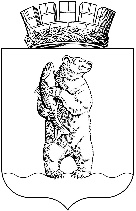 АдминистрациЯгородского округа АнадырьПОСТАНОВЛЕНИЕОт 13.09.2017					                                                                № 565В соответствии с частью 7 статьи 8 Федерального закона Российской Федерации от 25 декабря 2008 года № 273-ФЗ «О противодействии коррупции»,ПОСТАНОВЛЯЮ:Внести      в       Постановление     Администрации      городского      округа   Анадырь от 3 июля  2015  года  № 380 «Об утверждении Положения о проверке достоверности и полноты  сведений, предоставляемых гражданами, претендующими на замещение должностей муниципальной службы в Администрации городского округа Анадырь, и служащими, замещающими должности муниципальной службы в Администрации городского округа Анадырь и соблюдения муниципальными служащими требований к служебному поведению» следующие изменения:в Положении о проверке достоверности и полноты  сведений, предоставляемых гражданами, претендующими на замещение должностей муниципальной службы в Администрации городского округа Анадырь, и служащими, замещающими должности муниципальной службы в Администрации городского округа Анадырь и соблюдения муниципальными служащими требований к служебному поведению (далее- Положение):пункт 3 Положения изложить в следующей редакции:«3. Проверка, предусмотренная пунктом 1 настоящего Положения, осуществляется по решению представителя нанимателя (руководителя) или лица, которому такие полномочия предоставлены представителем нанимателя (руководителем). Решение принимается отдельно в отношении каждого гражданина или муниципального служащего и оформляется в письменной форме.».22. Настоящее      постановление       опубликовать            на         официальном         информационно      -      правовом         ресурсе       городского        округа     Анадырь    WWW.NOVOMARIINSK.RU.».Настоящее   постановление   вступает   в   силу  со  дня  его  официального опубликования.Глава Администрации                                                                                И.В. Давиденко                                                        О внесении изменений в Постановление Администрации городского округа   Анадыря  от  3 июля 2015  года  № 380